                                                                                            проект                                  УКРАЇНАПОЧАЇВСЬКА  МІСЬКА  РАДАВИКОНАВЧИЙ КОМІТЕТР І Ш Е Н Н Явід        листопада  2016 року                                                            №  Про погодження наказу директораПочаївської ЗОШ І-ІІІ ступенів«Про організацію індивідуальногонавчання учня 1-го класуБєлокоза Вадима Ігоровича»              Розглянувши відношення директора Почаївської ЗОШ І-ІІІ ступенів № 259 від 01.11.2016 року із відповідними документами,  щодо погодження організації індивідуального навчання учня 1-го класу Бєлокоза Вадима Ігоровича 2005 р.н. на 2016-2017 навчальний рік за станом здоров’я,  керуючись законом України «Про освіту», Положенням про індивідуальну форму навчання в загальноосвітніх навчальних закладах, затвердженим наказом Міністерства освіти і науки України від 12.01.2016 року № 8, ст. 32 закону України «Про місцеве самоврядування в Україні» виконавчий комітет міської ради                                                     В и р і ш и в:Погодити Наказ директора Почаївської ЗОШ І-ІІІ ступенів № 416 від 04 листопада 2016 року «Про організацію індивідуального навчання учня 1-го класу Бєлокоза Вадима Ігоровича».Контроль за виконанням даного рішення покласти на директора Почаївської  ЗОШ І-ІІІ ступенів.Лівар Н.М.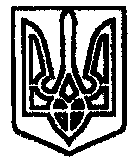 